§1602-121.  Merger or consolidation of condominiums(a)  Any 2 or more condominiums may, by agreement of the unit owners as provided in subsection (b), be merged or consolidated into a single condominium. In the event of a merger or consolidation, unless the agreement otherwise provides, the resultant condominium shall be, for all purposes, the legal successor of all of the preexisting condominiums and the operations and activities of all associations of the preexisting condominiums shall be merged or consolidated into a single association which shall hold all powers, rights, obligations, assets and liabilities of all preexisting associations.  [PL 1981, c. 699 (NEW).](b)  An agreement of 2 or more condominiums to merge or consolidate pursuant to subsection (a) must be evidenced by an agreement prepared, executed, recorded and certified by the president of the association of each of the preexisting condominiums following approval by owners of units to which are allocated the percentage of votes in each condominium required to terminate that condominium.  Any such agreement must be recorded in every county in which a portion of the condominium is located and is not effective until recorded.  [PL 1981, c. 699 (NEW).](c)  Every merger or consolidation agreement must provide for the reallocation of the allocated interests in the new association among the units of the resultant condominium either:(1)  By stating such reallocations or the formulas upon which they are based; or  [PL 1981, c. 699 (NEW).](2)  By stating the percentage of overall allocated interests of the new condominium which are allocated to all of the units comprising each of the preexisting condominiums, and providing that the portion of such percentages allocated to each unit formerly comprising a part of such preexisting condominium shall be equal to the percentages of allocated interests allocated to such unit by the declaration of the preexisting condominiums.  [PL 1981, c. 699 (NEW).](d)  Every merger or consolidation of 2 or more condominium associations shall comply with the requirements of Title 13‑B, the Maine Nonprofit Corporation Act, except to the extent inconsistent with this Act.  [PL 1981, c. 699 (NEW).]SECTION HISTORYPL 1981, c. 699 (NEW). The State of Maine claims a copyright in its codified statutes. If you intend to republish this material, we require that you include the following disclaimer in your publication:All copyrights and other rights to statutory text are reserved by the State of Maine. The text included in this publication reflects changes made through the First Regular and First Special Session of the 131st Maine Legislature and is current through November 1. 2023
                    . The text is subject to change without notice. It is a version that has not been officially certified by the Secretary of State. Refer to the Maine Revised Statutes Annotated and supplements for certified text.
                The Office of the Revisor of Statutes also requests that you send us one copy of any statutory publication you may produce. Our goal is not to restrict publishing activity, but to keep track of who is publishing what, to identify any needless duplication and to preserve the State's copyright rights.PLEASE NOTE: The Revisor's Office cannot perform research for or provide legal advice or interpretation of Maine law to the public. If you need legal assistance, please contact a qualified attorney.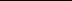 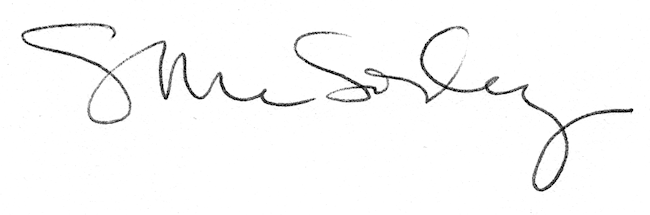 